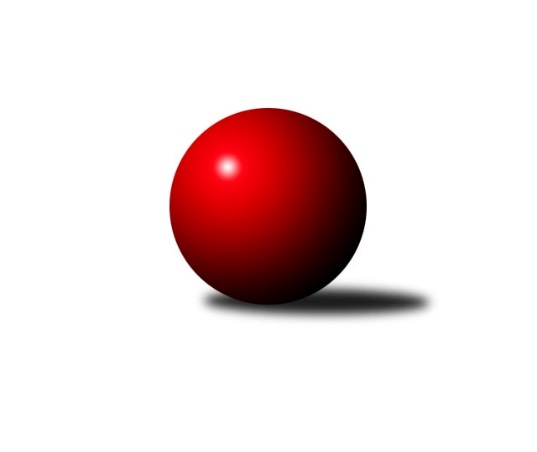 Č.5Ročník 2011/2012	8.10.2011Nejlepšího výkonu v tomto kole: 2631 dosáhlo družstvo: KK Minerva Opava ˝A˝Severomoravská divize 2011/2012Výsledky 5. kolaSouhrnný přehled výsledků:TJ Unie Hlubina ˝A˝	- TJ  Odry ˝A˝	12:4	2613:2545		7.10.TJ VOKD Poruba ˝A˝	- TJ Jiskra Rýmařov ˝A˝	8:8	2504:2494		8.10.KK Minerva Opava ˝A˝	- TJ Sokol Chvalíkovice ˝A˝	12:4	2631:2525		8.10.KK Hranice ˝A˝	- TJ Sokol Sedlnice ˝A˝	6:10	2538:2566		8.10.TJ Opava ˝B˝	- Sokol Přemyslovice ˝B˝	8:8	2608:2588		8.10.KK Šumperk ˝B˝	- TJ Sokol Bohumín ˝A˝	4:12	2589:2622		8.10.TJ Horní Benešov ˝B˝	- TJ Pozemstav Prostějov	14:2	2558:2447		8.10.Tabulka družstev:	1.	TJ Horní Benešov ˝B˝	5	5	0	0	68 : 12 	 	 2643	10	2.	TJ Sokol Bohumín ˝A˝	5	4	0	1	50 : 30 	 	 2574	8	3.	TJ Sokol Sedlnice ˝A˝	5	4	0	1	48 : 32 	 	 2561	8	4.	Sokol Přemyslovice ˝B˝	5	3	1	1	50 : 30 	 	 2551	7	5.	TJ Sokol Chvalíkovice ˝A˝	5	3	0	2	45 : 35 	 	 2502	6	6.	TJ Unie Hlubina ˝A˝	5	3	0	2	44 : 36 	 	 2531	6	7.	TJ Jiskra Rýmařov ˝A˝	5	2	1	2	42 : 38 	 	 2543	5	8.	TJ Opava ˝B˝	5	2	1	2	38 : 42 	 	 2499	5	9.	KK Minerva Opava ˝A˝	5	2	0	3	40 : 40 	 	 2561	4	10.	TJ  Odry ˝A˝	5	2	0	3	32 : 48 	 	 2541	4	11.	TJ VOKD Poruba ˝A˝	5	1	1	3	24 : 56 	 	 2514	3	12.	KK Hranice ˝A˝	5	1	0	4	34 : 46 	 	 2473	2	13.	KK Šumperk ˝B˝	5	1	0	4	30 : 50 	 	 2544	2	14.	TJ Pozemstav Prostějov	5	0	0	5	15 : 65 	 	 2424	0Podrobné výsledky kola:	 TJ Unie Hlubina ˝A˝	2613	12:4	2545	TJ  Odry ˝A˝	Michal Zatyko	 	 221 	 204 		425 	 2:0 	 411 	 	200 	 211		Stanislav Ovšák	Petr Chodura	 	 212 	 234 		446 	 2:0 	 433 	 	199 	 234		Jaroslav Lušovský	Radmila Pastvová	 	 215 	 226 		441 	 2:0 	 377 	 	191 	 186		Daniel Malina	Josef Kuzma	 	 220 	 221 		441 	 2:0 	 437 	 	222 	 215		Marek Frydrych	Michal Hejtmánek	 	 221 	 204 		425 	 0:2 	 426 	 	213 	 213		Karel Chlevišťan	František Oliva	 	 218 	 217 		435 	 0:2 	 461 	 	233 	 228		Petr Dvorskýrozhodčí: Nejlepší výkon utkání: 461 - Petr Dvorský	 TJ VOKD Poruba ˝A˝	2504	8:8	2494	TJ Jiskra Rýmařov ˝A˝	Petr Basta	 	 205 	 226 		431 	 0:2 	 447 	 	228 	 219		Ladislav Janáč	Martin Skopal	 	 211 	 216 		427 	 2:0 	 365 	 	186 	 179		Jaroslav Heblák	Milan Pčola	 	 181 	 195 		376 	 0:2 	 398 	 	208 	 190		Josef Pilatík	Ivo Marek	 	 214 	 215 		429 	 2:0 	 412 	 	204 	 208		Věra Tomanová	Petr Brablec	 	 216 	 228 		444 	 0:2 	 468 	 	236 	 232		Milan Dědáček	Ladislav Míka	 	 204 	 193 		397 	 0:2 	 404 	 	202 	 202		Jaroslav Tezzelerozhodčí: Nejlepší výkon utkání: 468 - Milan Dědáček	 KK Minerva Opava ˝A˝	2631	12:4	2525	TJ Sokol Chvalíkovice ˝A˝	Zdeněk Chlopčík	 	 208 	 205 		413 	 0:2 	 438 	 	211 	 227		Josef Hendrych	Pavel Martinec	 	 234 	 221 		455 	 2:0 	 384 	 	185 	 199		Dalibor Krejčiřík	Aleš Fischer	 	 218 	 207 		425 	 2:0 	 407 	 	199 	 208		Martin Šumník	Luděk Slanina	 	 212 	 227 		439 	 0:2 	 452 	 	228 	 224		David Hendrych	Vladimír Heiser	 	 235 	 212 		447 	 2:0 	 426 	 	211 	 215		Jakub Hendrych	Tomáš Slavík	 	 217 	 235 		452 	 2:0 	 418 	 	214 	 204		Radek Hendrychrozhodčí: Nejlepší výkon utkání: 455 - Pavel Martinec	 KK Hranice ˝A˝	2538	6:10	2566	TJ Sokol Sedlnice ˝A˝	Petr  Pavelka ml	 	 197 	 218 		415 	 0:2 	 443 	 	235 	 208		Jan Stuchlík	Dalibor Vinklar	 	 214 	 227 		441 	 2:0 	 405 	 	190 	 215		Martin Juřica *1	Vladimír Hudec	 	 210 	 200 		410 	 0:2 	 428 	 	208 	 220		Jaroslav Chvostek	Kamil Bartoš	 	 211 	 214 		425 	 2:0 	 405 	 	206 	 199		Jaroslav Tobola	Jiří Terrich	 	 198 	 227 		425 	 2:0 	 420 	 	211 	 209		Miroslav Mikulský	Petr  Pavelka st	 	 212 	 210 		422 	 0:2 	 465 	 	233 	 232		Ivo Stuchlíkrozhodčí: střídání: *1 od 51. hodu Adam ChvostekNejlepší výkon utkání: 465 - Ivo Stuchlík	 TJ Opava ˝B˝	2608	8:8	2588	Sokol Přemyslovice ˝B˝	Petr Schwalbe	 	 202 	 197 		399 	 0:2 	 424 	 	202 	 222		Milan Dvorský	Marek Hynar	 	 200 	 213 		413 	 0:2 	 427 	 	186 	 241		Josef Grulich	Josef Němec	 	 216 	 246 		462 	 2:0 	 407 	 	215 	 192		Jiří Šoupal	Rudolf Haim	 	 213 	 206 		419 	 0:2 	 422 	 	224 	 198		Zdeněk Peč	Pavel Kovalčík	 	 247 	 223 		470 	 2:0 	 433 	 	208 	 225		Jan Sedláček	Milan Jahn	 	 209 	 236 		445 	 0:2 	 475 	 	236 	 239		Zdeněk Grulichrozhodčí: Nejlepší výkon utkání: 475 - Zdeněk Grulich	 KK Šumperk ˝B˝	2589	4:12	2622	TJ Sokol Bohumín ˝A˝	Jaromír Rabenseifner	 	 202 	 230 		432 	 0:2 	 457 	 	232 	 225		Aleš Kohutek	Jan Semrád *1	 	 178 	 195 		373 	 0:2 	 418 	 	210 	 208		Petr Kuttler	Milan Vymazal	 	 211 	 203 		414 	 0:2 	 439 	 	188 	 251		Pavel Niesyt	Pavel Heinisch	 	 252 	 241 		493 	 2:0 	 460 	 	229 	 231		Štefan Dendis	Petr Matějka	 	 209 	 236 		445 	 2:0 	 409 	 	210 	 199		Vladimír Šipula	Gustav Vojtek	 	 252 	 180 		432 	 0:2 	 439 	 	221 	 218		Fridrich Pélirozhodčí: střídání: *1 od 19. hodu Michal StrachotaNejlepší výkon utkání: 493 - Pavel Heinisch	 TJ Horní Benešov ˝B˝	2558	14:2	2447	TJ Pozemstav Prostějov	Michal Rašťák	 	 236 	 186 		422 	 2:0 	 399 	 	199 	 200		Václav Kovařík	Martin Bilíček	 	 198 	 224 		422 	 2:0 	 408 	 	193 	 215		Martin Zaoral	Zdeněk Černý	 	 234 	 219 		453 	 2:0 	 414 	 	216 	 198		Miroslav Adámek	Vladislav Pečinka	 	 196 	 190 		386 	 0:2 	 455 	 	213 	 242		Eva Růžičková	Zbyněk Černý	 	 232 	 225 		457 	 2:0 	 381 	 	199 	 182		Stanislav Feike	Tomáš Černý	 	 224 	 194 		418 	 2:0 	 390 	 	190 	 200		Miroslav Plachýrozhodčí: Nejlepší výkon utkání: 457 - Zbyněk ČernýPořadí jednotlivců:	jméno hráče	družstvo	celkem	plné	dorážka	chyby	poměr kuž.	Maximum	1.	Tomáš Slavík 	KK Minerva Opava ˝A˝	461.89	301.8	160.1	2.9	3/3	(502)	2.	Tomáš Černý 	TJ Horní Benešov ˝B˝	456.89	294.3	162.6	1.8	3/3	(472)	3.	Zbyněk Černý 	TJ Horní Benešov ˝B˝	456.00	301.8	154.2	1.2	3/3	(471)	4.	Milan Dědáček 	TJ Jiskra Rýmařov ˝A˝	454.75	302.3	152.5	1.6	4/4	(468)	5.	Zdeněk Grulich 	Sokol Přemyslovice ˝B˝	453.50	299.2	154.3	2.7	3/4	(475)	6.	Zdeněk Černý 	TJ Horní Benešov ˝B˝	452.11	308.7	143.4	4.0	3/3	(466)	7.	Ladislav Janáč 	TJ Jiskra Rýmařov ˝A˝	449.17	300.8	148.3	1.7	3/4	(463)	8.	Martin Bilíček 	TJ Horní Benešov ˝B˝	448.83	302.2	146.7	3.5	2/3	(470)	9.	Ivo Stuchlík 	TJ Sokol Sedlnice ˝A˝	446.56	299.1	147.4	1.7	3/3	(465)	10.	Karel Chlevišťan 	TJ  Odry ˝A˝	444.63	304.0	140.6	2.9	4/4	(503)	11.	Petr Dvorský 	TJ  Odry ˝A˝	442.00	292.8	149.3	1.6	4/4	(461)	12.	Milan Jahn 	TJ Opava ˝B˝	441.67	300.2	141.4	3.9	3/3	(461)	13.	Jan Stuchlík 	TJ Sokol Sedlnice ˝A˝	441.50	296.5	145.0	4.5	2/3	(443)	14.	Milan Dvorský 	Sokol Přemyslovice ˝B˝	439.88	290.5	149.4	5.1	4/4	(462)	15.	Aleš Kohutek 	TJ Sokol Bohumín ˝A˝	435.13	300.9	134.3	5.1	4/4	(457)	16.	Luděk Slanina 	KK Minerva Opava ˝A˝	434.67	294.2	140.5	1.8	3/3	(463)	17.	Pavel Martinec 	KK Minerva Opava ˝A˝	434.50	284.5	150.0	1.5	2/3	(455)	18.	Jan Sedláček 	Sokol Přemyslovice ˝B˝	434.25	289.4	144.9	3.5	4/4	(467)	19.	Jaroslav Chvostek 	TJ Sokol Sedlnice ˝A˝	433.89	295.0	138.9	4.9	3/3	(451)	20.	Petr Matějka 	KK Šumperk ˝B˝	433.22	292.1	141.1	4.3	3/3	(456)	21.	Pavel Heinisch 	KK Šumperk ˝B˝	433.11	295.4	137.7	3.4	3/3	(493)	22.	David Hendrych 	TJ Sokol Chvalíkovice ˝A˝	433.00	293.4	139.6	4.8	4/4	(452)	23.	Aleš Fischer 	KK Minerva Opava ˝A˝	433.00	294.3	138.7	4.0	2/3	(489)	24.	František Oliva 	TJ Unie Hlubina ˝A˝	433.00	299.6	133.4	4.3	3/3	(459)	25.	Vladimír Šipula 	TJ Sokol Bohumín ˝A˝	432.50	290.8	141.8	3.9	4/4	(456)	26.	Jaromír Rabenseifner 	KK Šumperk ˝B˝	431.00	296.5	134.5	5.5	2/3	(432)	27.	Martin Šumník 	TJ Sokol Chvalíkovice ˝A˝	429.38	286.0	143.4	4.9	4/4	(450)	28.	Vladislav Pečinka 	TJ Horní Benešov ˝B˝	429.33	296.2	133.1	3.6	3/3	(469)	29.	Fridrich Péli 	TJ Sokol Bohumín ˝A˝	429.25	288.3	141.0	3.0	4/4	(439)	30.	Pavel Niesyt 	TJ Sokol Bohumín ˝A˝	429.25	292.8	136.5	4.8	4/4	(442)	31.	Ivo Marek 	TJ VOKD Poruba ˝A˝	428.38	289.3	139.1	4.6	4/4	(437)	32.	Petr Chodura 	TJ Unie Hlubina ˝A˝	428.17	293.0	135.2	4.3	3/3	(471)	33.	Petr Basta 	TJ VOKD Poruba ˝A˝	428.00	293.0	135.0	3.8	3/4	(435)	34.	Marek Frydrych 	TJ  Odry ˝A˝	427.88	289.9	138.0	1.9	4/4	(444)	35.	Štefan Dendis 	TJ Sokol Bohumín ˝A˝	427.88	294.6	133.3	3.1	4/4	(460)	36.	Milan Vymazal 	KK Šumperk ˝B˝	427.83	292.2	135.7	3.7	3/3	(443)	37.	Michal Strachota 	KK Šumperk ˝B˝	427.50	288.0	139.5	4.8	2/3	(433)	38.	Michal Zatyko 	TJ Unie Hlubina ˝A˝	426.67	290.7	136.0	4.7	2/3	(458)	39.	Dalibor Vinklar 	KK Hranice ˝A˝	426.00	285.5	140.5	4.8	2/3	(441)	40.	Josef Grulich 	Sokol Přemyslovice ˝B˝	425.83	290.2	135.7	6.3	3/4	(434)	41.	Michal Hejtmánek 	TJ Unie Hlubina ˝A˝	425.44	290.4	135.0	1.4	3/3	(474)	42.	Pavel Kovalčík 	TJ Opava ˝B˝	424.44	292.3	132.1	4.4	3/3	(470)	43.	Eva Růžičková 	TJ Pozemstav Prostějov	424.38	295.0	129.4	4.0	4/4	(455)	44.	Jaroslav Tezzele 	TJ Jiskra Rýmařov ˝A˝	423.88	286.5	137.4	3.3	4/4	(448)	45.	Gustav Vojtek 	KK Šumperk ˝B˝	423.67	297.0	126.7	6.2	2/3	(440)	46.	Marek Hynar 	TJ Opava ˝B˝	423.56	293.2	130.3	3.9	3/3	(463)	47.	Petr Brablec 	TJ VOKD Poruba ˝A˝	423.13	289.1	134.0	5.3	4/4	(459)	48.	Zdeněk Chlopčík 	KK Minerva Opava ˝A˝	422.67	288.5	134.2	3.8	3/3	(438)	49.	Adam Chvostek 	TJ Sokol Sedlnice ˝A˝	421.50	285.0	136.5	6.5	2/3	(435)	50.	Miroslav Mikulský 	TJ Sokol Sedlnice ˝A˝	421.22	284.3	136.9	5.7	3/3	(438)	51.	Petr  Pavelka st 	KK Hranice ˝A˝	420.00	284.0	136.0	3.6	3/3	(433)	52.	Petr Kuttler 	TJ Sokol Bohumín ˝A˝	419.63	289.9	129.8	3.9	4/4	(431)	53.	Jan Semrád 	KK Šumperk ˝B˝	419.50	296.3	123.2	7.5	3/3	(459)	54.	Radek Hendrych 	TJ Sokol Chvalíkovice ˝A˝	419.38	288.8	130.6	5.3	4/4	(439)	55.	Josef Kuzma 	TJ Unie Hlubina ˝A˝	418.78	285.0	133.8	4.2	3/3	(441)	56.	Stanislav Ovšák 	TJ  Odry ˝A˝	418.50	291.4	127.1	6.1	4/4	(452)	57.	Vladimír Hudec 	KK Hranice ˝A˝	418.22	283.1	135.1	5.3	3/3	(432)	58.	Radmila Pastvová 	TJ Unie Hlubina ˝A˝	417.78	285.7	132.1	4.3	3/3	(451)	59.	Věra Tomanová 	TJ Jiskra Rýmařov ˝A˝	417.38	280.6	136.8	3.9	4/4	(456)	60.	Jiří Šoupal 	Sokol Přemyslovice ˝B˝	417.00	285.5	131.5	7.0	4/4	(451)	61.	Michal Rašťák 	TJ Horní Benešov ˝B˝	416.50	283.5	133.0	11.5	2/3	(422)	62.	Miroslav Adámek 	TJ Pozemstav Prostějov	415.67	290.0	125.7	8.2	3/4	(423)	63.	Stanislav Brokl 	KK Minerva Opava ˝A˝	414.25	288.5	125.8	3.0	2/3	(432)	64.	Zdeněk Skala 	TJ Sokol Sedlnice ˝A˝	413.50	281.0	132.5	7.0	2/3	(428)	65.	Jaroslav Tobola 	TJ Sokol Sedlnice ˝A˝	413.22	279.6	133.7	6.7	3/3	(433)	66.	Kamil Bartoš 	KK Hranice ˝A˝	413.00	290.4	122.6	7.2	3/3	(430)	67.	Rostislav Bareš 	TJ VOKD Poruba ˝A˝	412.75	283.8	129.0	5.8	4/4	(470)	68.	Vladimír Trojek 	TJ VOKD Poruba ˝A˝	412.00	285.3	126.7	6.7	3/4	(424)	69.	Miroslav Dimidenko 	TJ  Odry ˝A˝	411.33	290.0	121.3	6.3	3/4	(429)	70.	Martin Zaoral 	TJ Pozemstav Prostějov	411.25	282.3	129.0	5.5	4/4	(428)	71.	Martin Skopal 	TJ VOKD Poruba ˝A˝	411.17	281.0	130.2	3.8	3/4	(427)	72.	Josef Hendrych 	TJ Sokol Chvalíkovice ˝A˝	410.88	280.3	130.6	3.5	4/4	(438)	73.	Tomáš Valíček 	TJ Opava ˝B˝	410.33	283.2	127.2	6.3	3/3	(445)	74.	Jakub Hendrych 	TJ Sokol Chvalíkovice ˝A˝	409.75	281.0	128.8	6.0	4/4	(429)	75.	Michael Dostál 	TJ Horní Benešov ˝B˝	408.25	288.0	120.3	8.3	2/3	(416)	76.	Petr  Pavelka ml 	KK Hranice ˝A˝	408.00	285.1	122.9	5.1	3/3	(420)	77.	Josef Pilatík 	TJ Jiskra Rýmařov ˝A˝	406.67	288.7	118.0	7.7	3/4	(413)	78.	Jaroslav Heblák 	TJ Jiskra Rýmařov ˝A˝	404.50	283.3	121.3	6.3	4/4	(432)	79.	Jiří Terrich 	KK Hranice ˝A˝	401.83	278.7	123.2	5.8	3/3	(425)	80.	Rudolf Haim 	TJ Opava ˝B˝	401.67	283.8	117.8	8.8	3/3	(419)	81.	Václav Kovařík 	TJ Pozemstav Prostějov	400.00	281.3	118.7	7.0	3/4	(414)	82.	Miroslav Plachý 	TJ Pozemstav Prostějov	399.88	282.9	117.0	7.0	4/4	(408)	83.	Eduard Tomek 	Sokol Přemyslovice ˝B˝	399.50	281.5	118.0	5.3	3/4	(417)	84.	Josef Plšek 	KK Minerva Opava ˝A˝	399.50	283.0	116.5	7.5	2/3	(422)	85.	Stanislav Feike 	TJ Pozemstav Prostějov	396.00	286.0	110.0	7.8	4/4	(406)	86.	Petr Schwalbe 	TJ Opava ˝B˝	394.67	280.3	114.3	7.3	2/3	(434)		Vladimír Heiser 	KK Minerva Opava ˝A˝	449.67	302.3	147.3	2.0	1/3	(452)		Zdeněk Peč 	Sokol Přemyslovice ˝B˝	438.00	293.0	145.0	4.5	2/4	(454)		Josef Němec 	TJ Opava ˝B˝	435.00	296.0	139.0	3.0	1/3	(462)		Michaela Tobolová 	TJ Sokol Sedlnice ˝A˝	434.00	291.0	143.0	4.0	1/3	(434)		Jaroslav Mika 	TJ  Odry ˝A˝	432.50	304.5	128.0	5.5	1/4	(439)		Petr Luzar 	KK Minerva Opava ˝A˝	425.00	287.0	138.0	4.0	1/3	(425)		Ladislav Míka 	TJ VOKD Poruba ˝A˝	421.00	294.0	127.0	8.8	2/4	(455)		Zdeněk Kment 	TJ Horní Benešov ˝B˝	416.00	296.0	120.0	7.0	1/3	(416)		Štěpán Charník 	TJ Jiskra Rýmařov ˝A˝	414.25	281.5	132.8	4.3	2/4	(431)		Petr Číž 	TJ VOKD Poruba ˝A˝	409.00	292.0	117.0	16.0	1/4	(409)		Anna Ledvinová 	KK Hranice ˝A˝	408.00	275.0	133.0	7.0	1/3	(408)		Jan Strnadel 	KK Minerva Opava ˝A˝	407.00	301.0	106.0	7.0	1/3	(407)		Vladimír Valenta 	TJ Sokol Chvalíkovice ˝A˝	406.50	280.8	125.8	5.3	2/4	(412)		Milan Zezulka 	TJ  Odry ˝A˝	405.00	291.0	114.0	11.0	1/4	(405)		Pavel Močár 	Sokol Přemyslovice ˝B˝	403.00	274.0	129.0	8.0	1/4	(403)		Jiří Brož 	TJ  Odry ˝A˝	403.00	294.0	109.0	7.0	1/4	(403)		Petr Hendrych 	TJ Sokol Chvalíkovice ˝A˝	400.00	285.0	115.0	12.0	1/4	(400)		Jaroslav Lušovský 	TJ  Odry ˝A˝	398.00	271.5	126.5	6.5	2/4	(433)		Karel Pitrun 	KK Hranice ˝A˝	397.00	274.0	123.0	2.0	1/3	(397)		Jan Stískal 	TJ Pozemstav Prostějov	394.50	284.8	109.8	8.5	2/4	(396)		Josef Kyjovský 	TJ Unie Hlubina ˝A˝	393.00	285.0	108.0	14.0	1/3	(393)		Alexandr Rájoš 	KK Šumperk ˝B˝	387.00	273.0	114.0	9.0	1/3	(387)		Jiří Břeska 	TJ Unie Hlubina ˝A˝	386.00	281.0	105.0	8.0	1/3	(386)		Dalibor Krejčiřík 	TJ Sokol Chvalíkovice ˝A˝	384.00	268.0	116.0	8.0	1/4	(384)		Daniel Malina 	TJ  Odry ˝A˝	377.00	280.0	97.0	9.0	1/4	(377)		Milan Pčola 	TJ VOKD Poruba ˝A˝	376.00	269.0	107.0	10.0	1/4	(376)		Milan Smékal 	Sokol Přemyslovice ˝B˝	375.00	278.0	97.0	14.0	1/4	(375)		Miroslav Vysloužil 	TJ Pozemstav Prostějov	353.00	249.0	104.0	8.0	1/4	(353)Sportovně technické informace:Starty náhradníků:registrační číslo	jméno a příjmení 	datum startu 	družstvo	číslo startu
Hráči dopsaní na soupisku:registrační číslo	jméno a příjmení 	datum startu 	družstvo	Program dalšího kola:6. kolo14.10.2011	pá	17:00	TJ Sokol Sedlnice ˝A˝ - TJ Unie Hlubina ˝A˝	15.10.2011	so	9:00	TJ Pozemstav Prostějov - TJ VOKD Poruba ˝A˝	15.10.2011	so	9:00	TJ Sokol Bohumín ˝A˝ - TJ Horní Benešov ˝B˝	15.10.2011	so	9:00	TJ  Odry ˝A˝ - TJ Opava ˝B˝	15.10.2011	so	10:00	TJ Jiskra Rýmařov ˝A˝ - KK Minerva Opava ˝A˝	15.10.2011	so	15:30	Sokol Přemyslovice ˝B˝ - KK Šumperk ˝B˝	16.10.2011	ne	9:00	TJ Sokol Chvalíkovice ˝A˝ - KK Hranice ˝A˝	Nejlepší šestka kola - absolutněNejlepší šestka kola - absolutněNejlepší šestka kola - absolutněNejlepší šestka kola - absolutněNejlepší šestka kola - dle průměru kuželenNejlepší šestka kola - dle průměru kuželenNejlepší šestka kola - dle průměru kuželenNejlepší šestka kola - dle průměru kuželenNejlepší šestka kola - dle průměru kuželenPočetJménoNázev týmuVýkonPočetJménoNázev týmuPrůměr (%)Výkon1xPavel HeinischŠumperk B4931xPavel HeinischŠumperk B115.244932xZdeněk GrulichPřemyslov. B4753xMilan DědáčekRýmařov A113.554681xPavel KovalčíkTJ Opava B4701xZdeněk GrulichPřemyslov. B110.654754xMilan DědáčekRýmařov A4683xIvo StuchlíkSedlnice A109.584652xIvo StuchlíkSedlnice A4651xPavel KovalčíkTJ Opava B109.494701xJosef NěmecTJ Opava B4621xLadislav JanáčRýmařov A108.45447